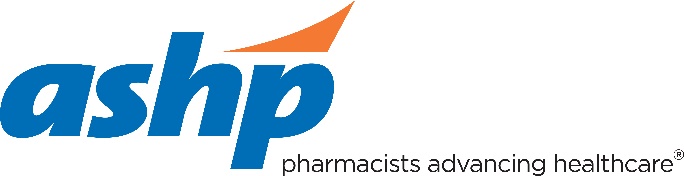 ASHP Center of Excellence in Medication-Use Safety and Pharmacy Practice Certification Standard  Required Documents by Document Type and StandardPROGRESS ACCOUNTABILITY TOOLStandard 5: OperationsDOCUMENT TYPESTANDARDRESPONSIBLEPERSONPROGRESSListsMedications not routinely dispensed in UD/ready to administer forms5.3.1Patient populations and ambulatory care clinics where patients receive high cost, specialty, and clinic-administered medications AND pharmacist credentials required5.8.2.aData and Self-AuditsPercent automated dispensing cabinet medications overridden5.2.25.2.3.fMedication review accuracy and medication errors5.2.3.dIncidence of narcotic diversion5.6.1Demonstration of safe staffing practices5.8.1Prior authorization processes success and failure5.9.8.bInsurance coverage review, clinical assessment, authorization/reauthorization management (specialty pharmacy)5.9.8.cBenefits coordination and financial assistance (specialty pharmacy)5.9.8.eCommunication of BI and PA services (specialty pharmacy)5.9.8.fQuality of care, cost avoidance and reduced cost of care from contracted pharmacy services5.9.10.bQuality of care from limited distribution networks and risk sharing contracts5.9.10.cCalibration and certification of equipment5.10.3.bCompounding technology data5.10.8 Compliance with supply contracts5.11.2.bStock outs5.12.1.cRefrigerator temperature logs and other temperature/humidity monitoring5.12.2.aTracking and trending medication stock outs and shortages5.13.1.a 5.13.1.bADC Medication overrides5.15.aMedication stock removals in patient care areas5.15.d Self-Assessments and Gap AnalysesUSP Compounding5.4.a5.10.1Ambulatory care pharmacy services5.9.1.aDescriptions Competency assessment program5.2.3.e Compliance with mailing and courier services5.9.7.aCold chain 5.9.7.bMonitoring processes and QA plans for sterile products preparation5.10.2.aDocumentsScope of Services5.2.3.c5.7.a5.8.15.9.1.cService agreements for remote order verification5.2.4.aUSP compliance and gap analyses5.4.aStaffing strategies 5.8.1Contingency plans for safe staffing practices5.8.2Specialty pharmacy scope of services5.9.4.a 5.9.4.b5.9.4.c 5.9.5.a5.9.4.b Meeting MinutesCommittees where sterile product compounding data is presented5.10.5.bP & T Committee and subcommittees and their activities and decisions5.13.1.b5.15.bJob Descriptions and Competence AssessmentPersonnel involved with diversion5.6.2Personnel involved in prior authorization, refill authorization, benefits investigation5.9.1.dMedication shortage management staff5.13.2.bStaff competence to use EHR 5.2.3.eMedication transport vendor5.5.bPersonnel involved in prior authorization, refill authorization, benefits investigation competency5.9.1.dCMM providers5.9.2.aMedication couriers5.9.7.cHome infusion staff competencies5.9.9.aPersonnel that clean sterile compounding area(s)5.10.4Personnel that compound sterile products5.10.65.10.9PresentationsOverview of hospital/health-system/organization1.13.1Overview of pharmacy department and services 5.25.35.75.95.10Policies and ProceduresMedication storage5.1.1.b5.1.2.a5.12.1.a 5.15.a5.15.b 5.15.cPharmacist access to EHR5.2.1Pharmacist review of medication orders5.2.25.2.3.a5.2.3.fMedication overrides5.2.2 5.2.3.a5.2.3.fRemote order processing (incl. verification)5.2.4.a5.2.4.bMedication dispensing5.3.15.3.3Bar-code dispensing5.3.1Medication administration5.3.2; See also 10.1.9.c; 11.1.a.a; 11.6.1.aHazardous drug medication handling5.4.aMedication transport5.5.a5.5.bPneumatic tubes for medication transport5.5.a 5.5.bAutomatic dispensing cabinet stocking and restocking5.5.cMedication and controlled substance diversion5.6.25.11.2.aSecurity monitoring system for diversion-prone medications5.6.3After-hours access to the pharmacy department (if not 24 hour services)5.7.aSafe staffing practices5.8.2Pharmacy department role in prior authorization, refill authorization benefits investigation and medication assistance programs5.9.1.d 5.9.8.b 5.9.8.c 5.9.8.d 5.9.8.e 5.9.8.f Pharmacist process of care (CMM)5.9.2.aAfter-hours pharmacy services5.9.4.aMailing and courier services for outpatient and specialty pharmacy5.9.7.aTemperature control for mailing and courier services for outpatient and specialty pharmacy5.9.7.b5.9.7.cHome infusion pharmacy services5.9.9.aSterile products preparation and compounding5.10.1 5.10.2.aCalibration and certification of equipment used in sterile products compounding5.10.3.bCleaning of sterile products compounding area(s)5.10.3.a5.10.45.10.5.aRisk assessment and management for out of range excursions5.10.5.aRisk level assessments and beyond use dating5.10.5.cHand hygiene and PPE requirements for sterile products compounding5.10.7Use of technology in sterile products compounding5.10.8Checking compounded sterile preparations5.10.8Sterile products preparations (multiple)5.10.8Vendor assessment for outsourced sterile product preparations5.10.9Compounding sterile products from sterile API5.10.9Non-sterile to sterile products compounding5.10.9Medication procurement5.11.aMedication distribution and control5.11.aInventory management5.11.1.a5.12.1.cNon-formulary medications5.11.a; 5.11.1.b Supply chain5.11.1.aMedication manufacturer selection5.11.2.aMedication supplier selection5.11.2.aTemperature monitoring (in pharmacy department and hospital)5.12.2.a5.12.2.bMedication shortage management5.13.2.aUpdating EHR when medication shortages occur5.13.2.cSample medications management5.14.aMedication assistance programs5.14.aPatientPharmacy role in emergency management5.16Emergency medication management5.16.a 5.15.b 5.16.c 5.16.dRestocking emergency medications5.16.aPatient’s own medication use5.17.a 5.17.b5.17.cHazardous drug waste management5.18.aMedication recalls5.19.a, 5.19.b Expired medications5.19.a 5.19.dDefective medications and supplies5.19.c